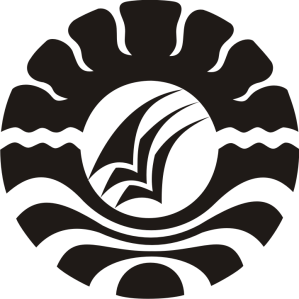 SKRIPSIPENGARUH PERMAINAN FLASH CARD TERHADAP KEMAMPUAN BERHITUNG PERMULAAN ANAK KELOMPOK B DI TAMANKANAK-KANAK PELANGI SAWERE DESA BONTORAJAKEC. GANTARANG KAB. BULUKUMBAREZKIANA A.RPROGRAM STUDI PENDIDIKAN GURU  PENDIDIKAN ANAK USIA DINIFAKULTAS ILMU PENDIDIKANUNIVERSITAS NEGERI MAKASSAR2017N SAMPULSKRIPSIPENGARUH PERMAINAN FLASH CARD TERHADAP KEMAMPUAN BERHITUNG PERMULAAN ANAK KELOMPOK B DI TAMANKANAK-KANAK PELANGI SAWERE DESA BONTORAJAKEC. GANTARANG KAB. BULUKUMBADiajukan untuk Memenuhi Sebagian Persyaratan GunaMemperoleh Gelar Sarjana Pendidikan Strata Satu Pada Program StudiPendidikan Guru Pendidikan Anak Usia Dini Fakultas Ilmu PendidikanUniversitas Negeri MakassarREZKIANA A.R       1249041030PROGRAM STUDI PENDIDIKAN GURU PENDIDIKAN ANAK USIA DINIFAKULTAS ILMU PENDIDIKANUNIVERSITAS NEGERI MAKASSAR2017